Il est interdit aux candidats de signer leur composition ou d'y mettre un signe quelconque pouvant indiquer sa provenance.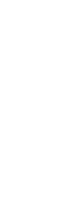 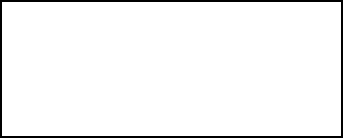 Baccalauréat Professionnel« Maintenance des Équipements Industriels »ÉPREUVE E1 : Épreuve scientifique et techniqueSous-épreuve E11 : Analyse et exploitation de données techniquesLes supports retenus sont liés à la spécialité Maintenance des Équipements IndustrielsCe sujet comporte : 20 pagesDossier présentation	pages DQR 2/20 à DQR 3/20Dossier questions-réponses	pages DQR 4/20 à DQR 20/20Matériel autorisé :Une calculatrice de poche à fonctionnement autonome, sans imprimante et sans aucun moyen de transmission, à l’exclusion de tout autre élément matériel ou documentaire (circulaire n°99- 186 du 16 novembre 1999 ; B.O.E.N. n°42),Le guide du dessinateur industriel,Matériel de géométrie (compas, équerre, rapporteur).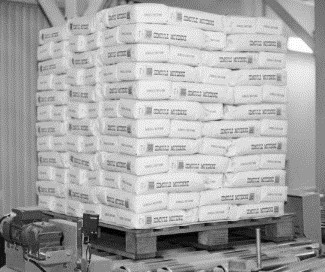 PRESENTATION DE LA LIGNE DE PRODUCTIONDans une entreprise de fabrication d’aliment pour animaux de type bovins, caprins, … de haute qualité, le produit est réalisé sur une chaîne automatisée en différentes phases décrites ci-dessous :Le conditionnement des granulés peut se faire avec des sacs de 15 kg et 25 kg.Le palettiseur permet le positionnement des sacs d’aliment sur une palette. Il peut ranger, soit 5 sacs de 15 kg par rangée sur 12 niveaux, soit 3 sacs de 25 kg par rangée sur 12 niveaux. La masse d’aliment par palette ne pouvant pas excéder 900 kg.PRESENTATION DU PALETTISEUR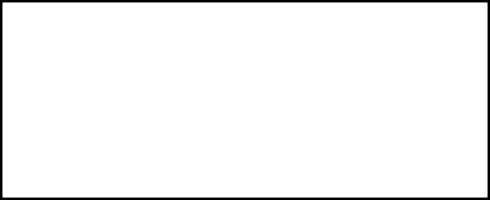 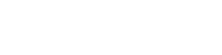 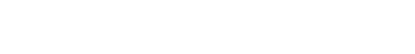 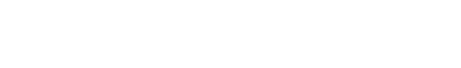 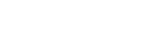 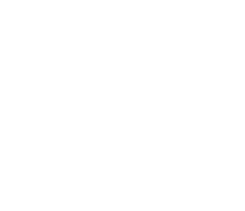 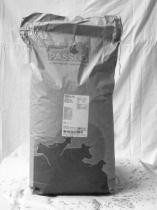 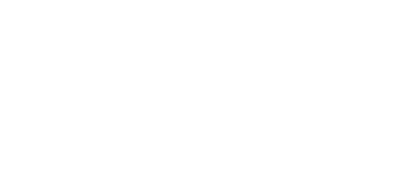 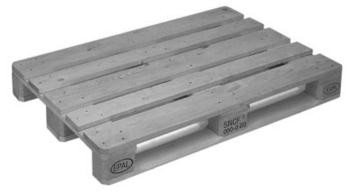 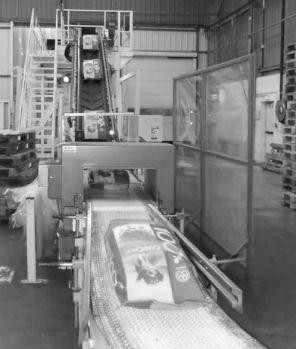 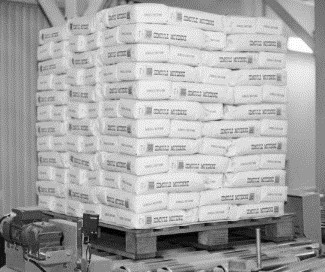 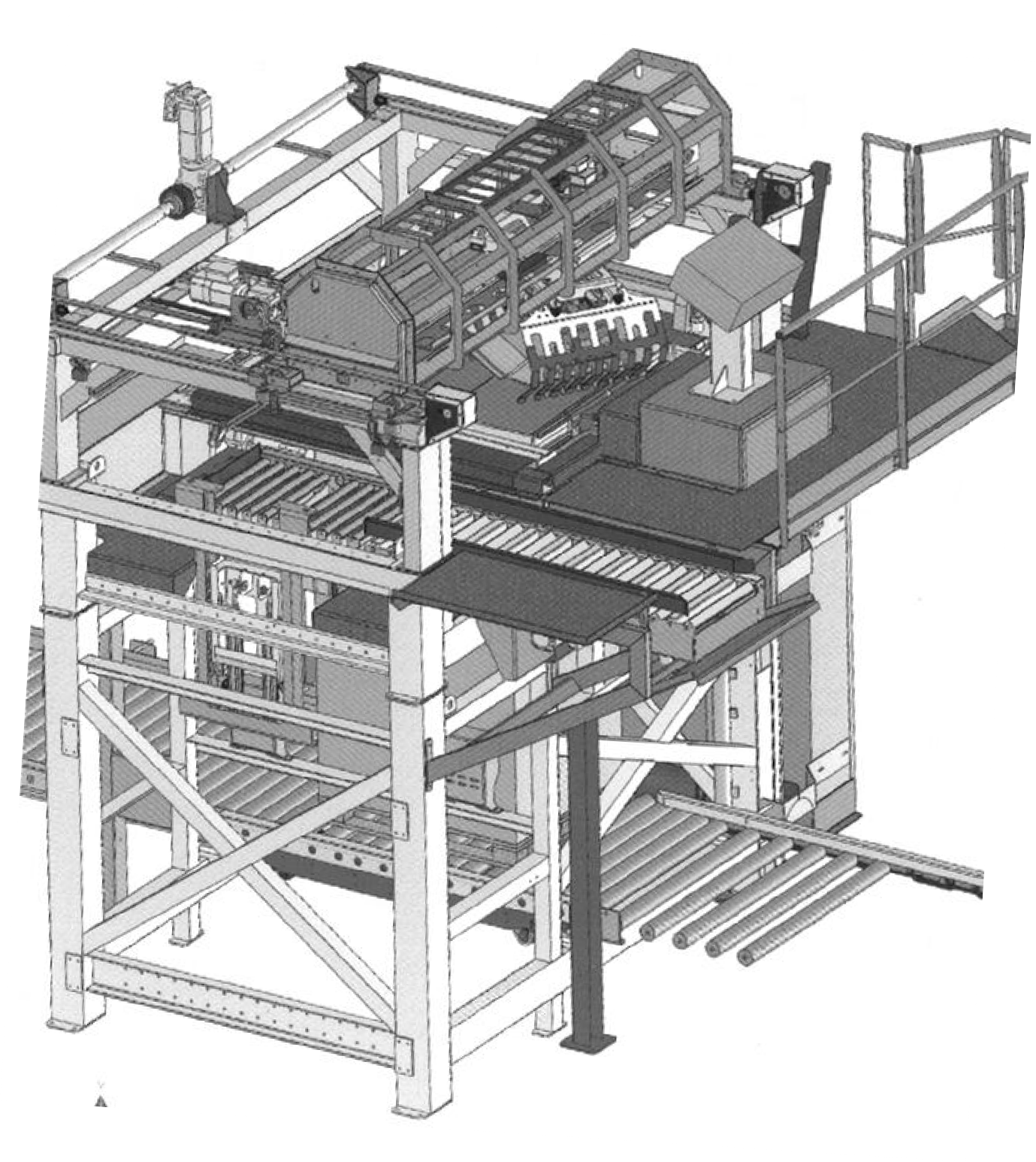 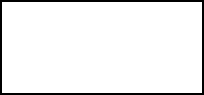 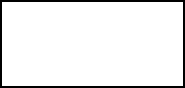 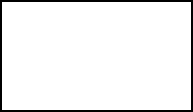 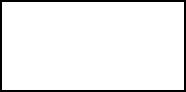 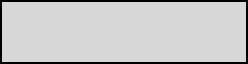 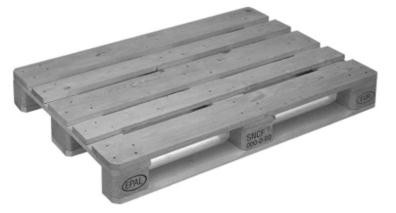 DETAIL DU SAC DANS LA TETE A GRIFFES	FORMAT DE PALETTISATION DE 3 SACS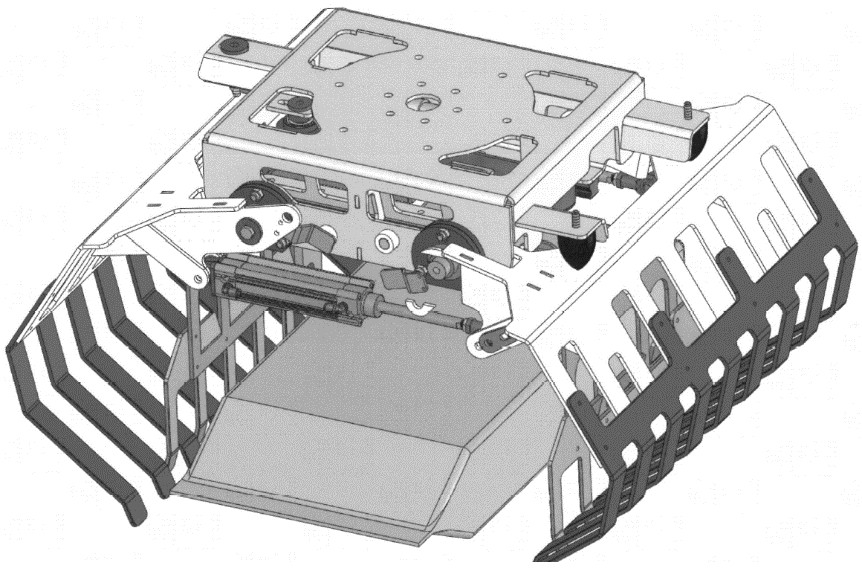 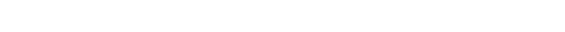 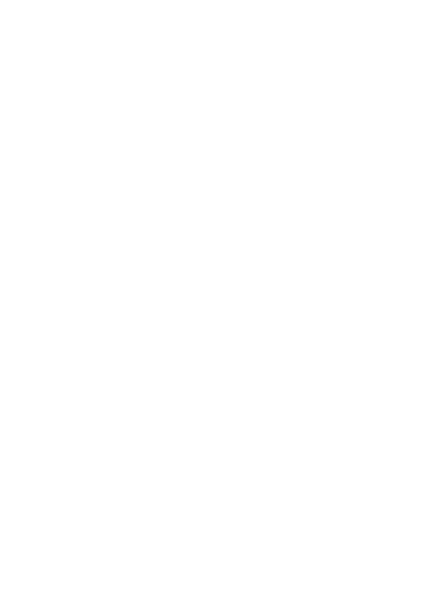 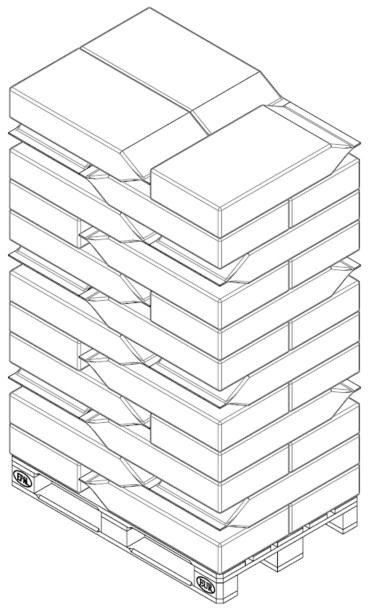 PROBLEMATIQUE GENERALE DU PALETTISEUR :Le service commercial de la société va proposer à ses clients une offre promotionnelle avec un nouveau conditionnement plus volumineux. Il propose donc un nouveau format de sacs pouvant contenir 35 kg d’aliment. Pour respecter ce nouveau marché, le service de maintenance doit vérifier l’aptitude du système actuel de palettisation à résister aux nouvelles contraintes, et éventuellement à modifier des éléments mécaniques.Il est demandé aux candidats d’analyser le système existant en répondant aux questions Q1, Q2, Q3.Q 1.1 : Identifier la fonction globale du système palettiseur :……………………………………………………………………………………………………………Q 1.2 : Donner la matière d’œuvre entrante (MOE), la matière d’œuvre sortante (MOS) et les énergies nécessaires (W) :MOE : …………………………………………………………………………………………………. MOS : ………………………………………………………………………………………………… W : ……………………………….……………………………………………………………………Q 1.3 : A l’aide du diagramme FAST, identifier la fonction secondaire associée à :Tête à griffes avec chariot : ……………………………………………………………………..… Chariot tête RPA : …………………………………………………………………………………Q 1.4 : A l’aide du diagramme FAST, cocher (mettre une croix) dans le tableau ci-dessous les mouvements et les axes suivant lesquels les différents éléments peuvent déplacer le sac :Q 1.5 : A l’aide du diagramme FAST, compléter le tableau ci-dessous :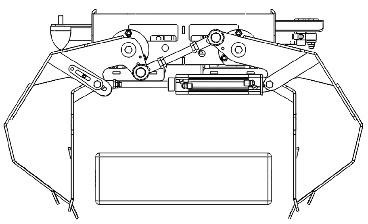 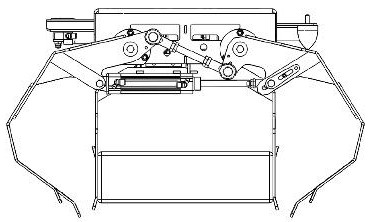 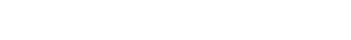 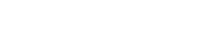 Q 1.6 : A l’aide du diagramme FAST, relier les différentes phases permettant de réaliser la fonction technique « SAISIR et DEPOSER le sac » dans l’ordre chronologique et en fonction des différentes étapes en suivant l’exemple donné pour la phase 1.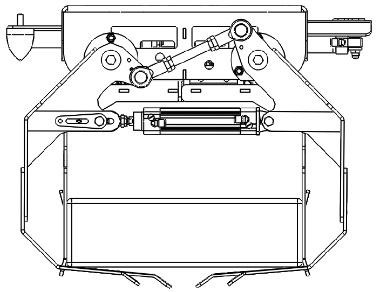 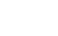 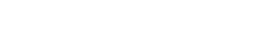 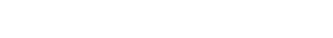 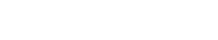 Q 1.7 : Indiquer la nature du mouvement des pièces permettant « la saisie du sac » : Entourer la bonne réponse :	Translation	Rotation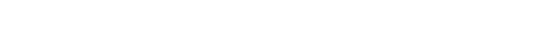 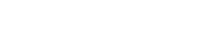 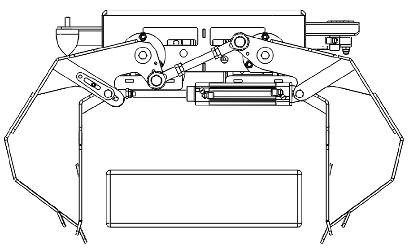 Q 2.1 : Compléter les classes d’équivalence du sous-ensemble « gabarit complet »  ci-dessous :Remarque : Certaines pièces existent en plusieurs exemplaires et se retrouvent dans des classes d’équivalence différentes.Pièces exclues :	{ ….. ; ….. }Caisson :	{SE1}= { ….. ; ….. ; ….. ; 110a ; 107(x3) ; 108 ; 109 ; ….. ; 118(x4) ; 119 ; ….. ; 123 ; 124(x2) }Gabarit droit :	{SE2}= { ….. ; ….. ; 110b ; ….. ; ….. ; ….. ; 120(x4) ; 121(x4) ; 122(x4) } Gabarit gauche :	{SE3}= {103 ; 112 ; 116 ; 120(x4) ; 121(x4) }Poulie droite :	{SE4}= { ….. } Poulie gauche :	{SE5}= { ….. }Q 2.2 : Compléter le tableau de la liaison cinématique ci-dessous, donner le nom et dessiner le symbole de cette liaison :(Écrire 1 lorsque le mouvement est possible ,0 lorsqu’il est impossible).Q 2.3 : Compléter le schéma cinématique de l’« ensemble GABARIT complet » figure1, en plaçant le symbole de la liaison manquante dans la zone à compléter :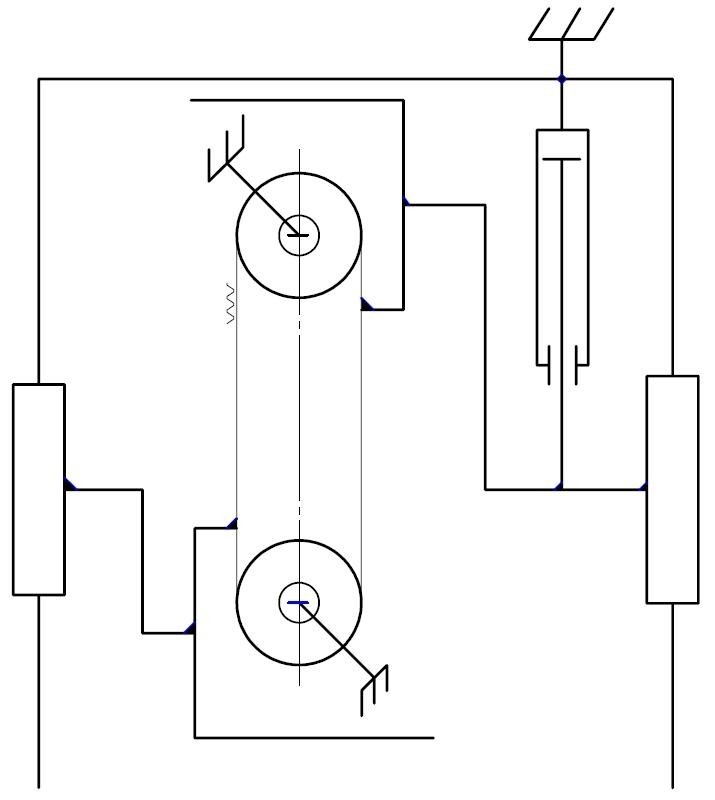 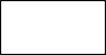 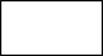 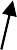 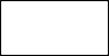 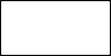 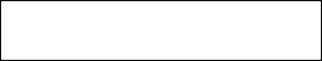 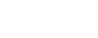 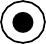 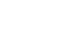 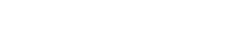 Q 3.1 : Repérer et colorier sur le schéma cinématique de la TETE A GRIFFES AVEC CHARIOT figure 2, les classes d’équivalence suivantes :{SE1} =  {Caisson}	Rouge{SE6} =  {Griffe droite}	Bleu{SE7} =  {Griffe gauche}	Vert{SE8} =   {Corps de vérin}	Noir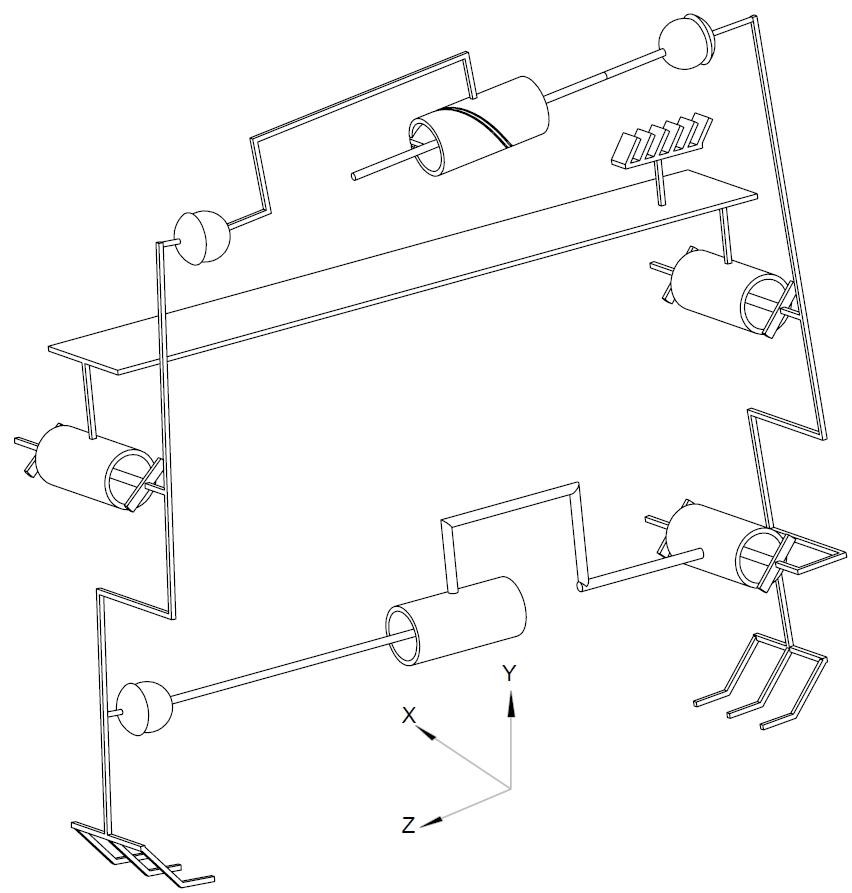 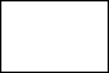 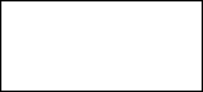 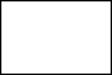 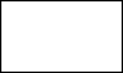 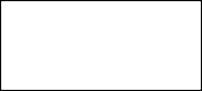 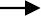 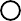 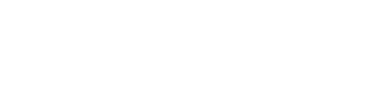 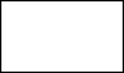 {SE9} =  {Ensemble biellette}	Jaune{SE10} =   {Tige de vérin}	MarronEn phase de réglageSE9SE1………Figure 2SE10…….SE8Q 3.2 : Indiquer le nom et la nature du mouvement des liaisons suivantes, en complétant le tableau :Q 3.3 : Indiquer la fonction de l’ensemble biellette :………………………………………………………………………………………………………………….………………………………………………………………………………………………………………….Problématique 1 :Le changement des caractéristiques dimensionnelles d'un sac impose une vérification des capacités de la TETE A GRIFFES AVEC CHARIOT. Le service de maintenance doit contrôler que la course du vérin de serrage rep.110 et sa force développée conviennent bien aux dimensions du nouveau sac afin de proposer d’éventuelles modifications.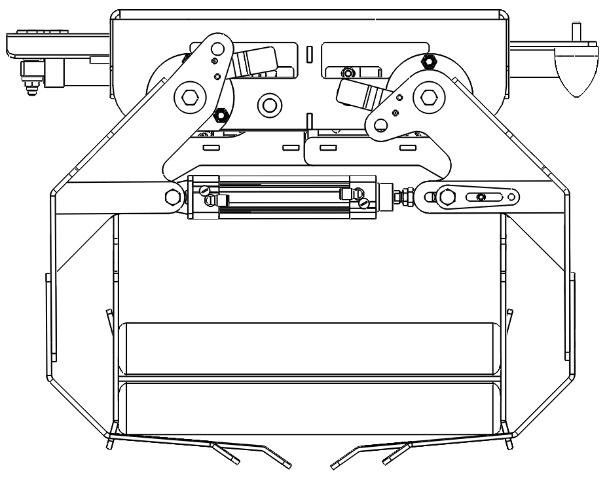 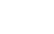 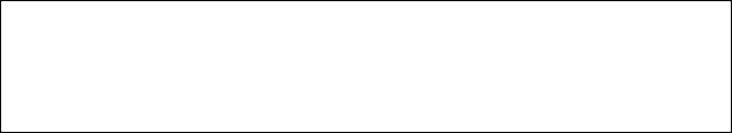 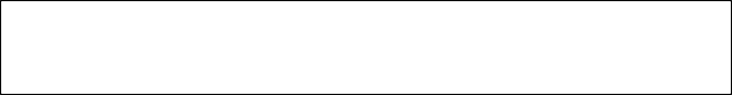 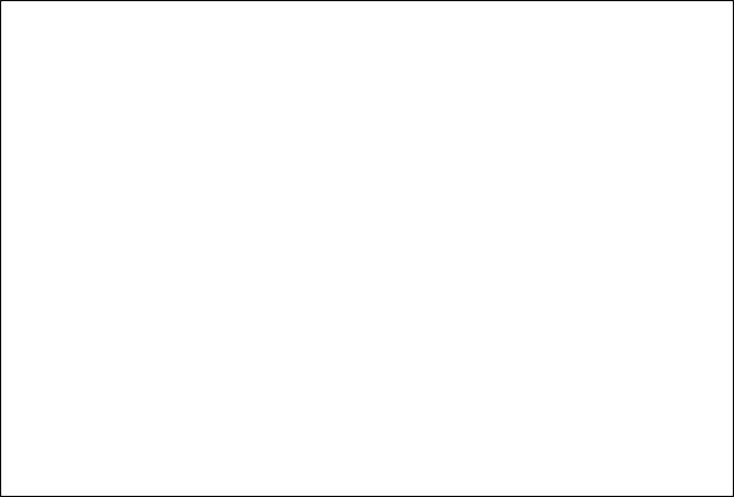 Vérification de la course du  vérin.Q 4.1 : A l’aide du DTR 9/10 qui montre les gabarits en position « serrer le sac », calculer la distance d’ouverture maximale des gabarits, lorsqu’ils sont en position « déposer le sac ». Détailler le calcul :Distance d’ouverture Maxi =…………………………………………….Q 4.2 : En admettant que l’ouverture soit de 600 mm, comparer cette valeur avec les dimensions du sac de 35 kg et conclure.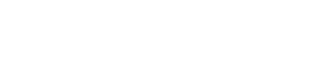 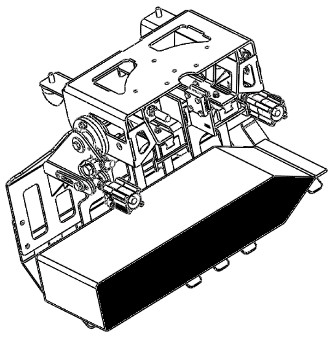 ………………………………………………………………………………………………………………………………………………………………………………………………………………………………………………………………Vérification de la force de serrage du vérin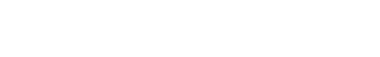 Une étude statique préalable montre que l’effort développé par le vérin de serrage se répartit équitablement sur les 2 gabarits.Q 4.3 : Calculer le poids  P  d’un sac :Poids d’un sac = ………………………………………………Q 4.4 : Compléter le tableau page suivante des actions mécaniques exercées sur le sac : Pour la suite, on considérera que l’intensité du poids IIPII est de 350N.Isolement du sac d’aliment: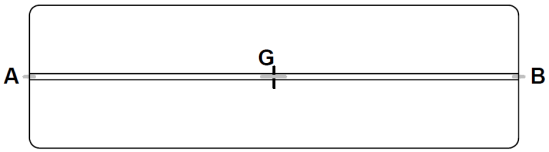 Q 4.5 : Déterminer graphiquement l’intensité des forces B Gabarit droit/sac et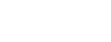 A Gabarit gauche/sac :Echelle : 1mm → 5N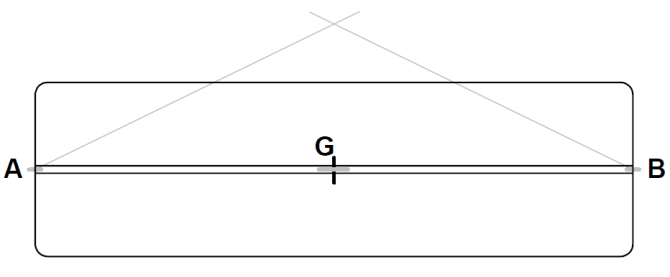 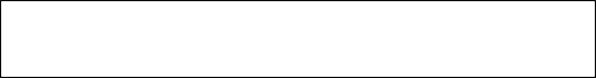 Q 4.6 : Donner l’intensité de la composante horizontale de la force du gabarit gauche sur le sac                                                                                                en la mesurant sur le triangle des forces ci-dessous :Echelle : 1mm → 5N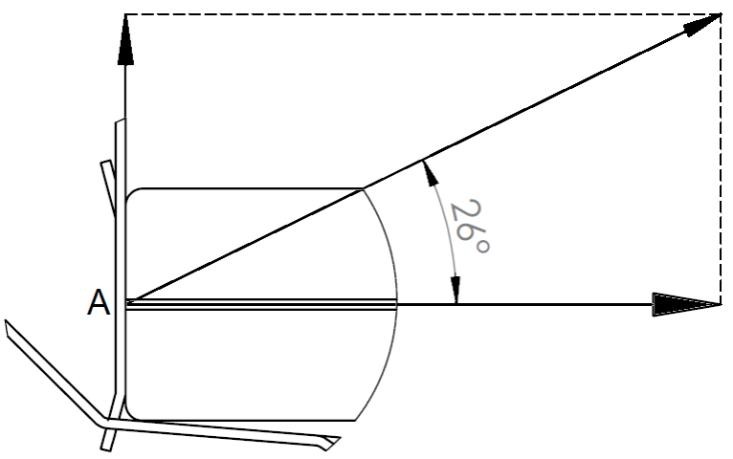 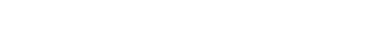 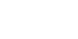 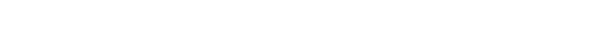 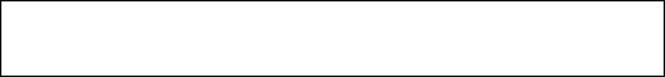 Q 4.7 : Comparer l’effort A Gabarit gauche/sac  avec la composante horizontale de la force du  IIA Gabarit gauche/sacII  et argumenter :………………………………………………………………………………………………………………….………………………………………………………………………………………………………………….Q 4.8 : Calculer la section du piston du vérin de serrage Rep 110 avant modification : Section du piston = ………………………………………………Q 4.9 : Calculer la force développée par le vérin de serrage Rep 110 avant modification : Force du vérin = ………………………………………………Q 4.10 : Calculer le coefficient de sécurité :Coefficient de sécurité k = ………………………………………Q 4.11 : Comparer la valeur trouvée à la valeur du cahier des charges et conclure :………………………………………………………………………………………………………………….………………………………………………………………………………………………………………….Problématique 2 :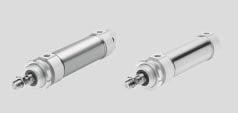 L’étude préalable montre que le vérin de serrage rep.110 est sous-dimensionné.Le service de maintenance décide de remplacer ce vérin de serrage afin de respecter le coefficient de sécurité du cahier des charges, tout en prenant soin de modifier le moins de pièces possible.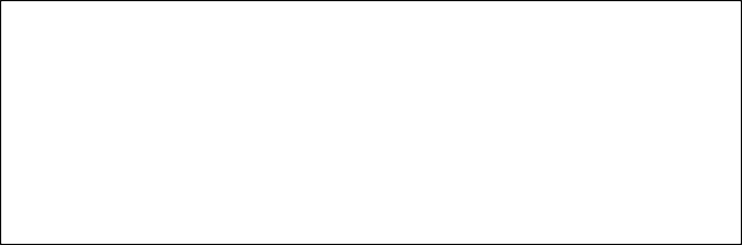 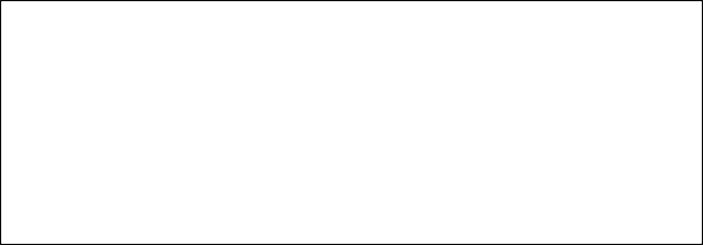 Q 5.1 : Compléter le tableau ci-dessous en vous aidant de l’extrait de catalogue du dossier technique, afin de déterminer le ou les vérins susceptibles de convenir :Q 5.2 : Calculer le coefficient de sécurité k correspondant à chaque vérin du tableau Q5.1, et compléter le tableau ci-dessous :Q 5.3 : Définir à présent votre choix de diamètre de piston se rapprochant au plus près du cahier des charges :Ø du piston = ……………. mmQ 5.4 : En vous aidant de l’exemple dans l’extrait de catalogue DTR4/10, déterminer la référence du nouveau vérin :Pour information : la course du nouveau vérin sera de 160 mm.Référence = ……………. - ……………. -……………. - PPV – ALe changement de vérin de serrage implique aussi des modifications au niveau de la liaison entre le vérin et le gabarit droit. Aussi et afin de gagner du temps, il est demandé au service de maintenance de réadapter la pièce rep.104 en réalisant un nouveau taraudage.Q 5.5 : En vous aidant des extraits de catalogue du dossier technique, déterminer le diamètre et le pas du filetage en bout de tige du nouveau vérin que vous avez choisi :Ø du filetage = …………………………………………………Q 5.6 : En admettant que le filetage à réaliser soit M16 x 1,50,terminer le dessin de définition Figure 3 du DQR 16/20 en :-	Complétant la vue face avec le taraudage M16 x 1,5Complétant la vue de gauche en coupe A-ACoter le trou taraudéFigure 3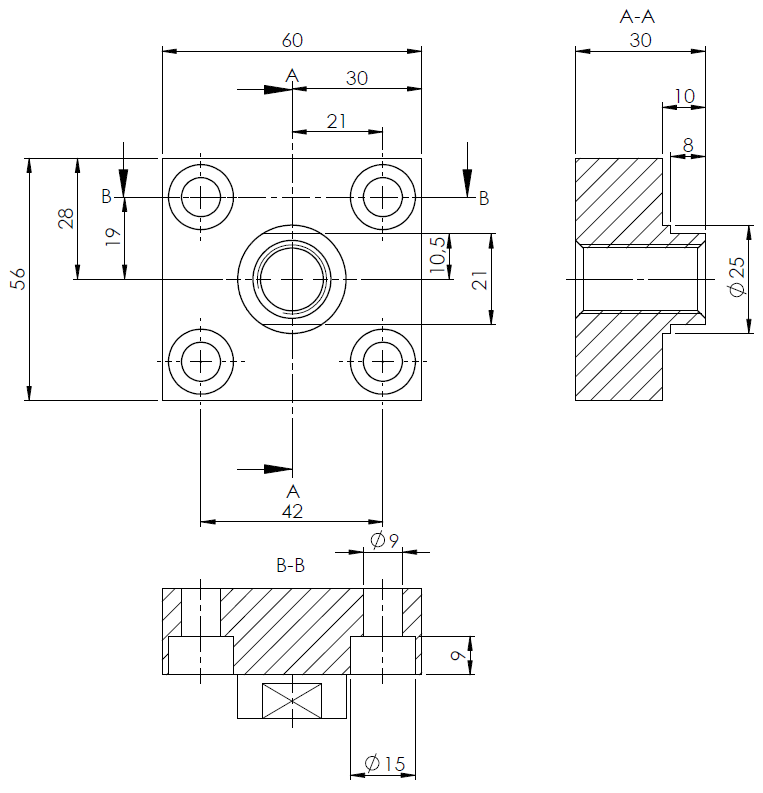 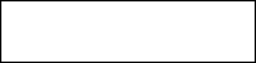 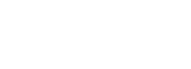 ECHELLE 1 : 1Problématique 3 :L’étude du nouveau vérin de serrage a montré qu’il fallait modifier la course de celui-ci par rapport à l’ancienne version. Mais est-ce le cas pour le vérin de maintien lors de la dépose du sac ?Au vu de la technologie choisie, le service de maintenance doit maintenant vérifier graphiquement que l’ouverture des griffes est suffisante pour laisser évacuer le sac lors de la phase de dépose du sac.L’ouverture des griffes rep.2 et rep.3 s’effectue symétriquement par rapport à un plan médian. Les tracés porteront sur un seul coté de l'axe médian de l’élément et il suffira de doubler le résultat obtenu pour trouver la valeur de l'ouverture totale.Q 6.1 : Indiquer le mouvement de la griffe 3 par rapport au bâti 0 :Mvt 3/0 = ……………………………………………………………………………………………….Q 6.2 : Indiquer la trajectoire du point B appartenant à la griffe 3 par rapport au bâti 0 :TB  3/0 = …………………………………………………………………………………………………Q 6.3 : Sur la figure 4 du DQR 20/20, tracer la trajectoire TB  3/0.Q 6.4 : Tracer le point B’ correspondant à la nouvelle position du point B une fois le vérin de maintien Rep.12 ouvert :Q 6.5 : Tracer la trajectoire TD  3/0 :Q 6.6 : Tracer le point D’ correspondant à la nouvelle position du point D :Q 6.7 : Mesurer la distance séparant le point D’ à l’axe médian et déduire la dimension maximale D’H’ correspondant à la position « ouverture » des griffes :Distance D’H’ = ………………………………….…Q 6.8 : L’ouverture maximale des griffes est-elle suffisante pour accepter les dimensions d’un sac de 35 kg ?(Entourer la bonne réponse)	OUI	NONProblématique 4 :La liaison complète entre la tête à griffes avec chariot et le chariot tête RPA se fait au moyen de boulons. Lors d’un démontage de cette liaison, le service de maintenance constate la déformation des vis de fixation. Il lui est donc demandé de vérifier les causes possibles de cette déformation et d’apporter les modifications nécessaires.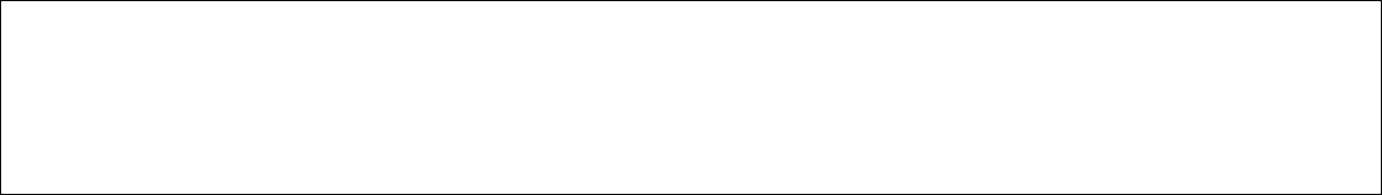 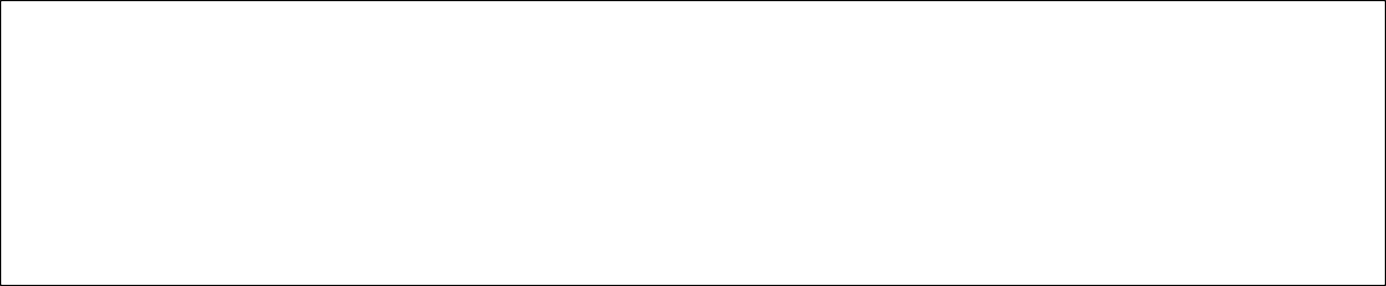 Sachant que le sac soulevé a un poids de 350 N, nous souhaitons vérifier la contrainte sur chaque vis afin de pouvoir apporter les modifications si elles sont nécessaires.Q 7.1 : Donner le type de sollicitation que supportent les vis :……………………………………………………………………………………………………………Q 7.2 : Calculer le poids total supporté par les 12 vis :Poids total = ………………………………………………………...…………………………………………………………Q 7.3 : Calculer la charge        sur une seule vis :             = ……………..……………………….………………………: Ecrire les conditions de résistance pour ce type de sollicitation :……………………………………………………………………………………………………………: Retrouver dans le dossier technique DTR 5/10 la section du noyau d’une vis sollicitée :: Calculer les contraintes    dans une vis :  = ……………………………………………………………….…….: Calculer la résistance pratique à l’extension Rpe :Rpe = ………………………………………………………………….: Les conditions de résistance sont-elles respectées ? Argumenter votre réponse :………………………………………………………………………………………………………………………………………………………………………………………………………………………………………………………………………………………………………………………………………𝑦 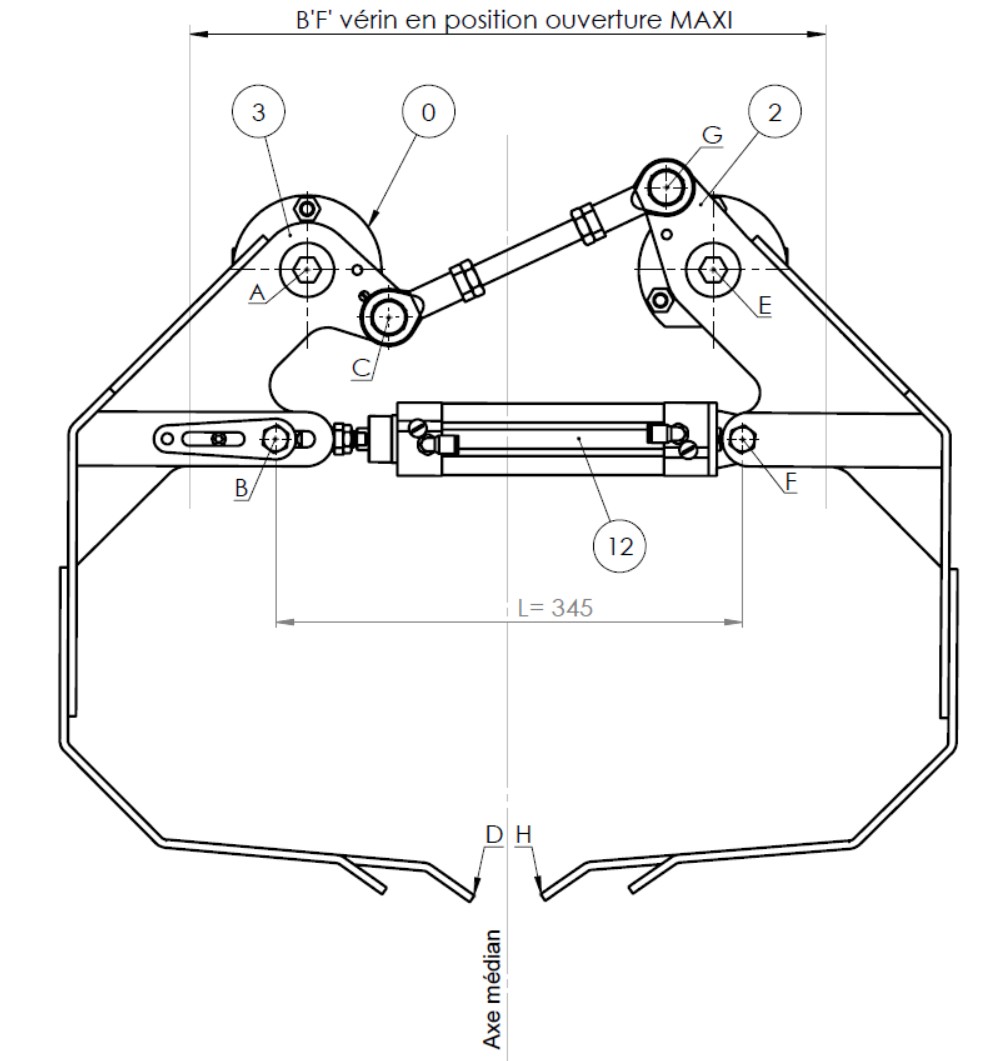 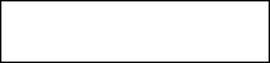 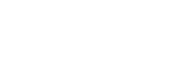 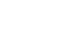 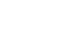 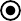 𝑧 𝑥 Figure 4ECHELLE 1 : 4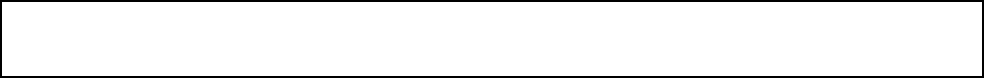 BAC PRO MEICode : 1606-MEI ST 11Session 2016Dossier Questions-RéponsesE1 - SOUS-ÉPREUVE E11Durée : 4 hCoefficient : 3DQR : 1/20BAC PRO MEICode : 1606-MEI ST 11Session 2016Dossier Questions-RéponsesE1 - SOUS-ÉPREUVE E11Durée : 4 hCoefficient : 3DQR : 2/20BAC PRO MEICode : 1606-MEI ST 11Session 2016Dossier Questions-RéponsesE1 - SOUS-ÉPREUVE E11Durée : 4 hCoefficient : 3DQR : 3/20Q1Analyse fonctionnelleDQR 2/20 ; DQR 3/20 DTR 2/10 ; DTR 3/10 DTR 7/10 à DTR 9/1032 ptsTemps conseillé : 45 minBAC PRO MEICode : 1606-MEI ST 11Session 2016Dossier Questions-RéponsesE1 - SOUS-ÉPREUVE E11Durée : 4 hCoefficient : 3DQR : 4/20ELEMENTSMOUVEMENTS et AXESMOUVEMENTS et AXESMOUVEMENTS et AXESMOUVEMENTS et AXESMOUVEMENTS et AXESMOUVEMENTS et AXESELEMENTSTRANSLATIONTRANSLATIONTRANSLATIONROTATIONROTATIONROTATIONELEMENTSXYZXYZElévateur de sacPoutre transversalePortique longitudinalChariot RPASAISIR et DEPOSER le sacFONCTION NIVEAU 1FONCTION NIVEAU 2SOLUTION TECHNIQUESAISIR et DEPOSER le sac……………………….……………………….……………………….Transformer une énergie pneumatique en énergie mécanique de translation……………………………….SAISIR et DEPOSER le sac……………………….……………………….……………………….Guider en translation suivant l’axe Z……………………………….SAISIR et DEPOSER le sac……………………….……………………….……………………….………………………………………………………………………………………………………………………………Système poulie - courroieSAISIR et DEPOSER le sacMaintenir le sacTransformer une énergie pneumatique en énergie mécanique de translation………………………………………………SAISIR et DEPOSER le sacMaintenir le sac…………………………………………………………………………………….………………………………………………SAISIR et DEPOSER le sacMaintenir le sac…………………………………………………………..……………………….PaliersBAC PRO MEICode : 1606-MEI ST 11Session 2016Dossier Questions-RéponsesE1 - SOUS-ÉPREUVE E11Durée : 4 hCoefficient : 3DQR : 5/20BAC PRO MEICode : 1606-MEI ST 11Session 2016Dossier Questions-RéponsesE1 - SOUS-ÉPREUVE E11Durée : 4 hCoefficient : 3DQR : 6/20Q2Analyse structurelle du gabarit completDTR 3/10 ; DTR 6/10 DTR 8/10 ; DTR 9/1022 ptsTemps conseillé : 25 minLiaison entre { SE1 } et { SE2 }Liaison entre { SE1 } et { SE2 }Liaison entre { SE1 } et { SE2 }Liaison entre { SE1 } et { SE2 }Liaison entre { SE1 } et { SE2 }Liaison entre { SE1 } et { SE2 }TxTyTzRxRyRzNom:Nom:Nom:Nom:Nom:Nom:Symbole:Symbole:Symbole:Symbole:Symbole:Symbole:BAC PRO MEICode : 1606-MEI ST 11Session 2016Dossier Questions-RéponsesE1 - SOUS-ÉPREUVE E11Durée : 4 hCoefficient : 3DQR : 7/20BAC PRO MEICode : 1606-MEI ST 11Session 2016Dossier Questions-RéponsesE1 - SOUS-ÉPREUVE E11Durée : 4 hCoefficient : 3DQR : 8/20Q3Analyse structurelle de la tête à griffes avec chariotDTR 2/10 ; DTR 6/10 DTR 8/10 à DTR 10/1013ptsTemps conseillé : 15 minBAC PRO MEICode : 1606-MEI ST 11Session 2016Dossier Questions-RéponsesE1 - SOUS-ÉPREUVE E11Durée : 4 hCoefficient : 3DQR : 9/20Classes d’équivalenceNom de la liaisonNature du mouvementSE1 / SE6……………………...…………………………….SE7 / SE10……………………...…………………………….BAC PRO MEICode : 1606-MEI ST 11Session 2016Dossier Questions-RéponsesE1 - SOUS-ÉPREUVE E11Durée : 4 hCoefficient : 3DQR : 10/20Q4Serrage du sac Vérification des capacités du vérinDTR 3/10 ; DTR 8/10 DTR 9/10 ; DQR 4/2047ptsTemps conseillé : 70 minBAC PRO MEICode : 1606-MEI ST 11Session 2016Dossier Questions-RéponsesE1 - SOUS-ÉPREUVE E11Durée : 4 hCoefficient : 3DQR : 11/20Actions mécaniquesPoint d’applicationDroite d’actionsensIntensité (N)26°26°BAC PRO MEICode : 1606-MEI ST 11Session 2016Dossier Questions-RéponsesE1 - SOUS-ÉPREUVE E11Durée : 4 hCoefficient : 3DQR : 12/20BAC PRO MEICode : 1606-MEI ST 11Session 2016Dossier Questions-RéponsesE1 - SOUS-ÉPREUVE E11Durée : 4 hCoefficient : 3DQR : 13/20Q5Serrage du sac Choix d’un nouveau vérinDTR 3/10 ; DTR 4/10 ; DTR 5/10 DTR 8/10 ; DTR 9/1044 ptsTemps conseillé : 40 minØ piston disponible (mm)Ø40………..…….Force développée sous 6 bars (N)……….………..…….Ø PistonØ40………..…….Coefficient de sécurité k……….………..…….BAC PRO MEICode : 1606-MEI ST 11Session 2016Dossier Questions-RéponsesE1 - SOUS-ÉPREUVE E11Durée : 4 hCoefficient : 3DQR : 14/20BAC PRO MEICode : 1606-MEI ST 11Session 2016Dossier Questions-RéponsesE1 - SOUS-ÉPREUVE E11Durée : 4 hCoefficient : 3DQR : 15/20BAC PRO MEICode : 1606-MEI ST 11Session 2016Dossier Questions-RéponsesE1 - SOUS-ÉPREUVE E11Durée : 4 hCoefficient : 3DQR : 16/20Q6Dépose du sac Vérification de l’écartement entre lesgriffesDTR 2/10, DTR 8/10 DQR 20/2022 ptsTemps conseillé : 30 minBAC PRO MEICode : 1606-MEI ST 11Session 2016Dossier Questions-RéponsesE1 - SOUS-ÉPREUVE E11Durée : 4 hCoefficient : 3DQR : 17/20Q7Assemblage Chariot tête RPA avec tête à griffesVérification résistance des visDTR 5/10 DTR 7/1020 ptsTemps conseillé : 15 minBAC PRO MEICode : 1606-MEI ST 11Session 2016Dossier Questions-RéponsesE1 - SOUS-ÉPREUVE E11Durée : 4 hCoefficient : 3DQR : 18/20BAC PRO MEICode : 1606-MEI ST 11Session 2016Dossier Questions-RéponsesE1 - SOUS-ÉPREUVE E11Durée : 4 hCoefficient : 3DQR : 19/20BAC PRO MEICode : 1606-MEI ST 11Session 2016Dossier Questions-RéponsesE1 - SOUS-ÉPREUVE E11Durée : 4 hCoefficient : 3DQR : 20/20